DIOCESI di CREMONA – Ufficio pastorale del Turismo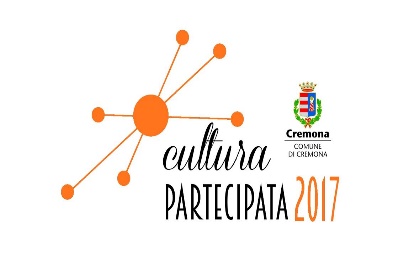 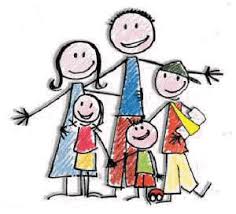 Associazione famiglie in cammino onlusCastelverde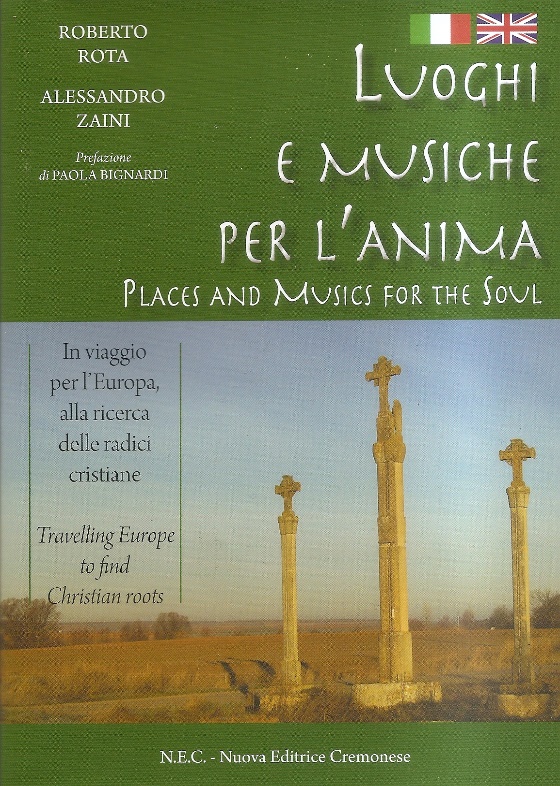 SABATO 3 GIUGNOORE 17BATTISTERO PIAZZA DEL COMUNEPresentazione del libro “luoghi e musiche per l’anima”Dialogo con gli autoriInaugurazione della mostra fotografica “in viaggio per l’Europa alla ricerca delle radici cristiane”